TRASH AND SINK DISPOSAL RESTRICTIONS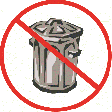 These items must NOT be disposed of in the trash:LiquidsSolid chemicals - even if they are non-hazardousAerosol cans - unless they are rendered completely emptyBatteries - other than alkalineComputers, monitors, and electronic equipmentFluorescent lights, projector lamps, and high-intensity discharge lampsEquipment containing mercury, liquids, or chemicalsSharps - includes needles, syringes, syringe barrels, Pasteur pipettes, scalpels, razor blades, microscope slides and cover slips, blood vials, and glassware contaminated with infectious agentsItems contaminated with highly toxic chemicalsItems contaminated with infectious agentsItems contaminated with radioactivity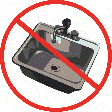 These items must NOT be disposed of down the sink (drain):Solid chemicalsFlammable liquids and mixtures of flammable liquidsCorrosive chemicals - includes liquids with a pH < 6 or > 10Reactive chemicals - e.g., cyanides, azides, oxidizers, water reactive and air reactive chemicalsToxic chemicals - includes chemicals with LD50 (oral-rat) < 500 mg/kg or those identified as carcinogenic, mutagenic, or teratogenicHeavy metals - includes arsenic, barium, cadmium, chromium, copper, lead, mercury, nickel, selenium, silver and zincChlorinated solventsChemicals with pungent odor - e.g., thiols, mercaptansOil - any kindThese liquid, non-hazardous chemicals MAY be disposed of down the sink:Liquid Non-Hazardous (Chemical) WasteLiquid Non-Hazardous (Chemical) WasteLiquid Non-Hazardous (Chemical) WasteLiquid Non-Hazardous (Chemical) WasteLiquid Non-Hazardous (Chemical) WasteCompoundCAS #CompoundCAS #Acacia Gum9000015Lysine, L-56871Acetate Buffer (Acetate Kinase )9027423Lysozyme12650883Acid Ascorbic50817Magnesium Acetate142723Alanine, , Dl-302727Magnesium Chloride7786303Alanine, L-56417Magnesium Phosphate Tribase7757860Alanine -D338692Magnesium Sulfate7487889Aluminum Sodium Sulfate10102713Magnesium Sulfate Heptahydrate10034998Aluminum Sulfate Anhydrous, Solid10043013Malt Extract8002480Amino Acids29022115Maltodextrin9050366Aminoacetic Acid56406Maltose Monohydrate, D-6363537Ammonium Phosphate Monobasic7722761Mannitol, D-69658Ammonium Phosphate, Dibasic7783280Methionine, Dl-59518Ammonium Salicylate528949Methionine, L-63683Ammonium Sulfate7783202Methionine,D -348674Ammonium Valerate42739388Methyl Cysteine -S7728985Aquacide I, Calbiochem9004324Methyl Histidine, L-1-15507763Aquacide II, Calbiochem9004324Methyl-L- Histidine368161Arabinose, L-(+)-87729Methylmannoside, Alpha617049Arabinose,D -28697532Mucic Acid526998Arginine Hydrochloride1119342Mutarotase9031769Arginine, L-74793Myoglobin9008451Ascorbic Acid, L-50817Niacin59676Asparaginase, L-9015683Niacinamide98920Asparagine Hydrate, (L)-5794138Nicotinamide98920Asparagine,L -70473Nicotinamide Adenine Dinucleotide Phosphate53598Aspartic Acid, D-1783966Nicotinic Acid59676Aspartic Acid, Dl-617458Ofloxacin82419361Aspartic Acid,L -56848Olibanum Gum8050075Azapropazone22304309Pancreatin8049476B- Lactoglobulin50863928Pepsin Powder9001756Borax, Anhydrous1330434Phenylalanine, D-673063Calcium Acetate62544Phenylalanine, L-63912Calcium Chloride10043524Phosphalase, Acid9001778Calcium Chloride Dihydrate10035048Phosphatidyl Choline, L-Alpha-8002435Calcium Disodium Edta62339Phosphodiesterase 3-5-Cyclic Nucleotide9040599Calcium Disodium Versenate62339Piperazine Citrate144296Calcium Gluconate299285Pirenzepine Hcl Hydrate29868971Calcium Iodide10102688Plasmin9001905Calcium Lactate814802Poly (3-Hydroxy Butyric Acid)26063003Calcium Pantothenate137086Poly-Beta- Hydroxybutyric Acid26063003Calcium Phosphate, Dibasic7789777Potassium Acetate127082Calcium Phosphate, Monobasic7758238Potassium Bicarbonate298146Calcium Phosphate, Tribasic7758874Potassium Bisulfite1310618Calcofluor - White133664Potassium Bitartrate868144Carnitine Hydrochloride461052Potassium Carbonate584087Casein, Sodium Complex9005463Potassium Chloride7447407Catechu Gum69599333Potassium Citrate866842Chlorhexidine55561Potassium Gibberellate125677Chlorohexidine Diacetate56951Potassium Gluconate299274Chlorophyll1406651Potassium Hydrogen Sulfite1310618Choline62497Potassium Hydrogen Tartrate868144Choline Chloride67481Potassium Iodide7681110Citric Acid77929Potassium Phosphate Dibasic Trihydrate16788571Citric Acid Monohydrate5949291Potassium Phosphate Monobasic, Anhydrous7778770Citric Acid Trisodium Salt Dihydrate68042Potassium Phosphate, Dibasic, Anhydrous7758114Creatinine60275Potassium Phosphate, Tribasic7778532Cyanocobalamin68199Potassium Pyrophosphate, Tetra-7320345Cyclodextrin Hydrate, Alpha-10016203Potassium Sodium Tartrate304596Cyclohexaamylose10016203Potassium Sulfate7778805Cystine923320Potassium Tetraborate Tetrahydrate12045782Cystine, Dl-923320Povidone9003398Cystine, L-56893Procion Brilliant Red17804498Cytidine 5'-Diphosphoglucose1.03E+08Protoporphyrin Ix, Sodium Salt50865015Cytidine-3'-Monophosphate84526Pyridoxal Phosphate54477Cytidylic Acid, 3'-84526Rennin9001983Cytosine71307Retinyl Acetate127479Dansylglycine Free Acid1091856Riboflavin83885Dextran Sulfate9011181Riboflavin-5-Phosphate146178Dextran T 709004540Ribose24259594Dextrin9004539Ribose Nucleic Acid9014259Dextrose492626Ribose, D-50691Diatase (Of Malt)900024Rongalite149440Diatrizoate Sodium737315Saccharose57501Dihydroxyphenyl )-L- Alanine ], [3-(3,4-59927Salicylic Acid69727Dimethyl Thiourea534134Senna Gum51434185Dimethyl Urea 1,396311Serine, Dl-302841Dimethylaniline Hcl51786539Serine, L-56451Dimethylglycine Hcl, N,N-2491067Shellac Gum9000593Diphospho-D-Glyceric Acid,2,3-62868795Sodium Acetate127093Dipotassium Phosphate7758114Sodium Acetate Trihydrate6131904Disodium Phosphate7758794Sodium Ascorbate134032Disodium Pytophosphate7758169Sodium Bicarbonate144558Disodium Sulfate7757826Sodium Borate, Anhydrous1330434Dl-Alpha- Glycerophosphate3325006Sodium Carbonate497198Epsom Salt10034998Sodium Carbonate Monohydrate5968116Ethyl(2)- Hexyl Acetate103093Sodium Carbonate, Decahydrate6132021Ferric Citrate2338058Sodium Cellulose Phosphate9038419Ferritin9007732Sodium Chloride7647145Ferrous Gluconate299296Sodium Cholate361091Fluorescein2321075Sodium Citrate68042Fructose 1,6-Diphosphate Disodium Salt26177855Sodium Glucuronate7182776Fructose, D-57487Sodium Glutamate142472Fructose-6-Phosphate643130Sodium Hyaluronate9067327Fucose, L-6696417Sodium Iodide7681825Galactose, D-(+)-59234Sodium L- Aspartate5598538Galactric Acid526998Sodium Lactate72173Gluconic Acid527071Sodium Metaphosphate10361032Gluconic Acid, D-Sodium Salt527071Sodium Monofluorophosphate10163152Gluconic Acid, Potassium Salt299274Sodium Nitrobenzene Sulfonate27215710Glucose 6-Phosphate, D-56735Sodium Nucleinate9014259Glucose Pentaacetate, Alpha-D-604682Sodium Oleate143191Glucose Pentaacetate, Beta-D-604693Sodium Phosphate Dibasic Dodecahydrate10039324Glucose Reagent50997Sodium Phosphate Monobasic Monohydrate10049215Glucose, Alpha-D492626Sodium Phosphate Tribasic Dodecahydrate10101890Glucose, D-(+)-50997Sodium Phosphate, Dibasic10039324Glucose-1-Phosphate Dipotassium, Alpha, D-5996145Sodium Phosphate, Dibasic, Anhydrous7558794Glutamic Acid, L-56860Sodium Phosphate, Dibasic, Heptahydrate7782856Glutamine, L-56859Sodium Phosphate, Monobasic, Anhydrous7558807Glutaric Acid110941Sodium Polymethacrylate54193361Glutathione Reduced Form70188Sodium Potassium Phosphate7782696Glutathione S- Transferase50812378Sodium Potassium Tartrate304596Glyceryl Guaiacolate93141Sodium Pyrophosphate7722885Glycine56406Sodium Sulfate7767826Glycogen9005792Sodium Sulfate, Anhydrous7757826Guanine73405Sodium Tartrate868188Guar Gum9000300Sodium Tetraborate, Anhydrous1330434Gum Arabic9000015Sodium Tetraphosphate14986846Gum Benzoin9000059Sodium Tripolyphosphate13573187Gum Elemi9000753Sodium Tripolyphosphate7758294Gum Ghatti9000286Sorbitol, D-50704Gum Guaic9000297Sorbose, L-(-)-87796Gum Tragacanth9000651Steapsin9001621Hemoglobin9008020Sucrose57501Heparin9005496Sulfadoxine2447576Histamine51456Tartaric Acid, L(+)-87694Histamine Dihydrochloride56928Terrasodium Pyrophosphate7772885Histidine Monohydrochloride Mononydrate, D-6341248Thiamine Hydrochloride67038Hydroxy-L-Proline, Cis-4-618279Thienyl-Dl-A-Alanine-Z139866Hydroxy-L-Proline, Trans-4-51354Threonine, D-632202Hydroxylapatite1306065Threonine, Dl-80682Hypaque737315Threonine, L-72195Iminodipropionatrile (-3,3)111944Thyodene9005849Indican2642377Tragacanth Powder9000651Inositol87898Tricalcium Phosphate7758874Isocitric Acid, Trisodium Salt Hydrate, Dl-1637736Trifluorothymine54206Isocitric Dehydrogenase9028482Trigonelline535831Isoleucine, L-73325Triphosphopyridine Nucleotide, Sodium Salt53598Karaya Gum9000366Trisodium Phosphate, Activator7601549Klucel9004642Trypsin9002077L- Glutamic Acid, Monosodium Salt142472Trypsin Inhibitor9087701Lactalbumin Enzymatic Hydrolysate9073603Tyrosine, D-556025Lactobionic Acid3847298Tyrosine, Dl-556036Lactose Monohydrate63423Tyrosine, L-60184Lactose, Beta-D-63423Urease9002135Lactulose4618182Urecholine590636Lecithin8002435Uricase9002124Lente Iletin8049625Uridine58968Leucine, D-328381Valine, L-72184Leucine, Dl-328392Vitamin B1268199Leucine, L-61905Vitamin B283885Leupeptin1.03E+08Vitamin E59029Levulose57487Vitamin E7695912Litmus Blue1393926Vitamin K-583705Litmus, Indicator1393926Xanthine69896Lysine Monohydrochloride, L-657272Xylan9014635Lysine Monohydrochloride,Dl -70531Yeast Extract8013012Zirconium Oxychloride7699436